TEZ TESLİM FORMU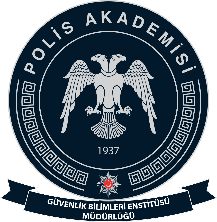 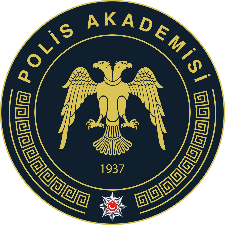 (FORM-24)Aşağıda belirtilen tez Savunma Jüri Üyelerine teslim edilmiştir.MEZUN OLANIN ADI SOYADI	: …………………………………………………………………………………………………….ANABİLİM DALI			: …………………………………………………………………………………………………….TEZİN KONUSU			: …………………………………………………………………………………………………….S.N.SAVUNMA JÜRİ ÜYESİNİN ADI SOYADITEZ TESLİM TARİHİİMZA123456